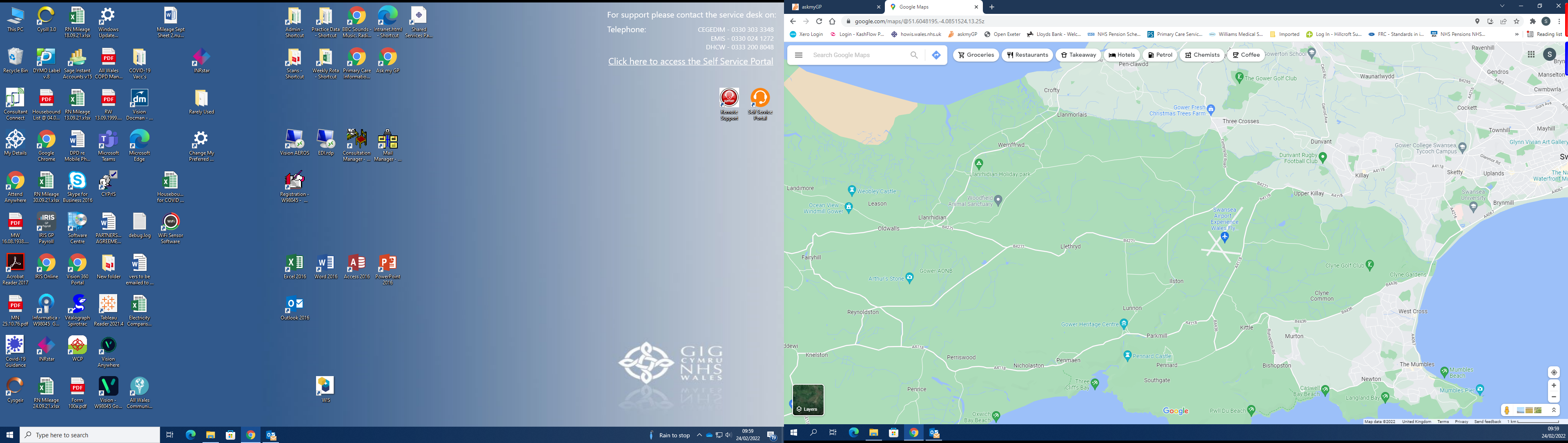 Junction Pencaerfenni Lane and Promenade at CroftyThe Poundffald Pub, Three CrossesJunction of Gowerton Road and Dunvant Road, Three CrossesThe junction of Blackhills Lane on South Gower RoadThe junction of Fairwood Road at the top of Mayals RoadThe junction of Reigit Lane and Mansfield Road in MurtonThe junction of the Redcliffe Appartments and Caswell Road